 Escuela Particular Las Naciones Nº1973         Avenida Las Naciones 800 Maipú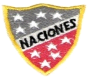  RBD : 25808-3 Fono: 7712401	                Escuelalasnaciones1973@hotmail.com              Profesora: Paula Ortiz Herrera.GUÍA DE   CIENCIAS NATURALES“LAS PARTES Y NECESIDADES DE LAS PLANTAS”3° BÁSICO Nombre: ______________________________________Fecha: _______________I.- Observa la imagen de las Partes de una Planta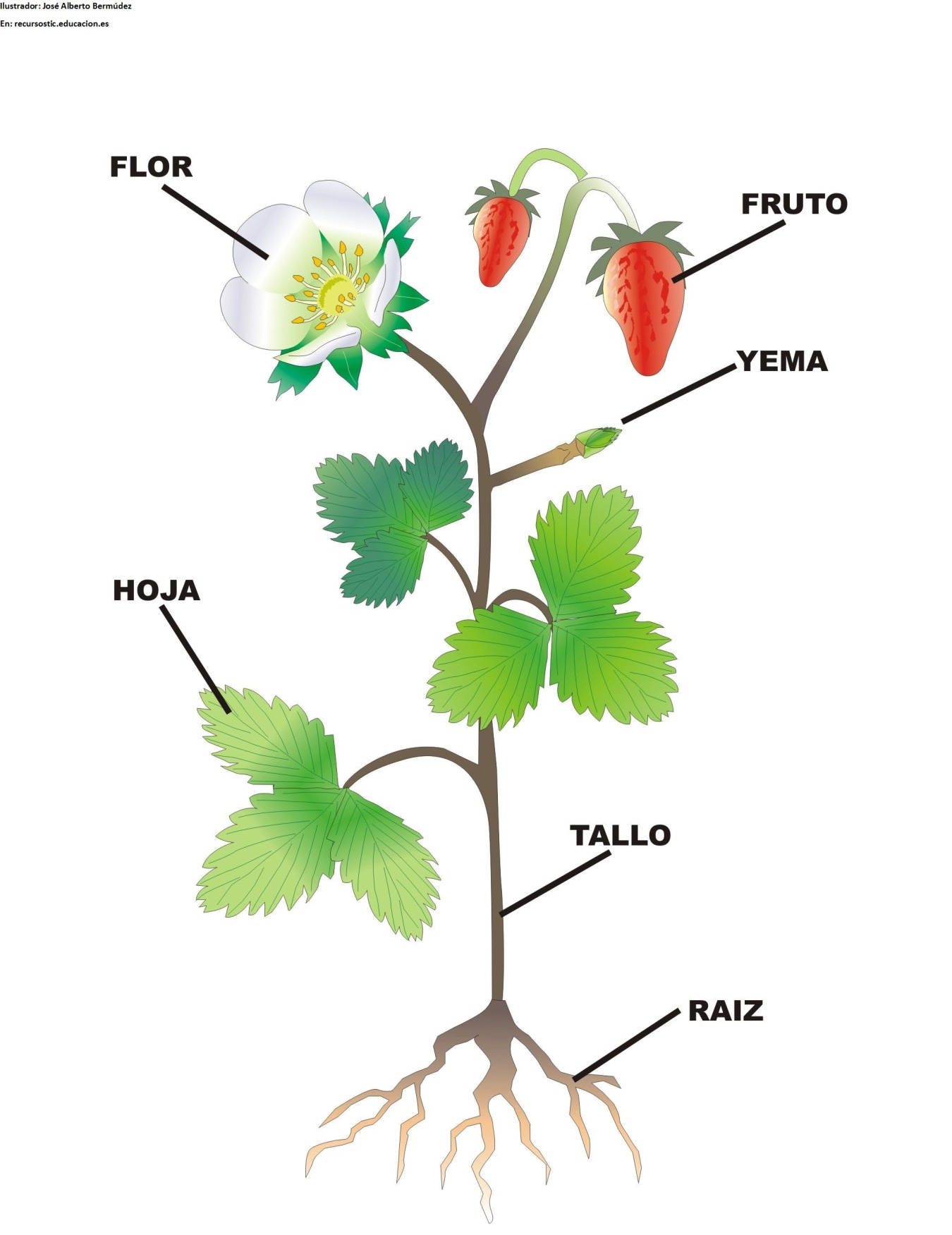 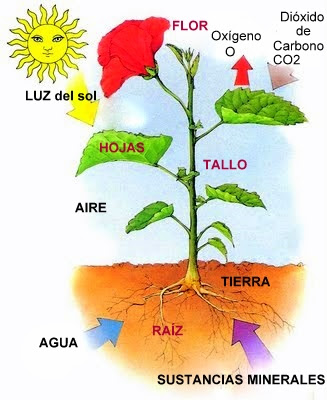 II.- Lean el siguiente texto.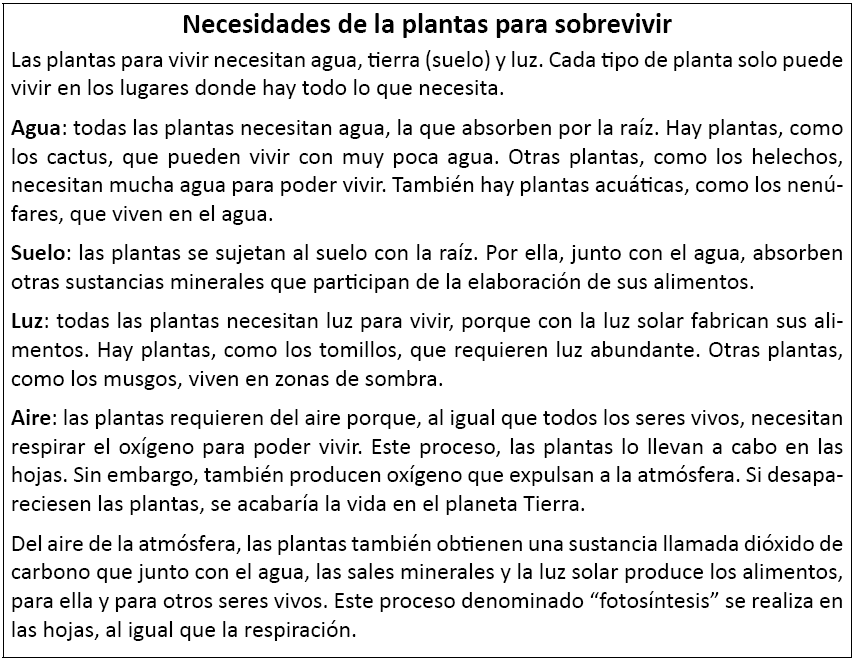 III.- Responde las siguientes preguntas: Marca la respuesta correcta1.- ¿Por qué es importante la Raíz de la planta?Absorben aguaLas plantas se sujetan al sueloEs el tallo de las plantasSolo  A y B son correctas.2.- ¿Qué necesitan las plantas para vivir?Luz solar y aireAguaTierra o sueloTodas son correctas.3.- ¿cuáles son las partes de la planta? (según la imagen)Raíz, tallo y hojas.Raíz, tallo, hojas, yema, fruto y flor.Raíz, luz, suelo  y agua.Ninguna es correcta.4.- Según la imagen ¿Qué es la yema?Es el talloSon las hojasEs el broteEs la flor5.- ¿Qué son las plantas nenúfares?Plantas que no necesitan tanta agua para vivir.Plantas del desierto, que guardan agua por dentro.Plantas acuáticas, que viven en el agua.Plantas que sobreviven sin agua.6.- ¿Qué absorben del suelo las plantas?Agua y Sustancias minerales.Luz solar.AireSombra7.- ¿Por qué es importante el suelo para las plantas?Al extraer agua y sales minerales puede fabricar su alimento.Porque el tallo soporta la planta.Porque de ella planta extrae la luzNinguna es correcta.8.- ¿Cual es la parte de la planta que cumple la función de respiración, transpiración y fotosíntesis?RaízTalloHojasFlorIV.- Responde las siguientes preguntas:1.- ¿Qué es la Fotosíntesis?______________________________________________________________________________________________________________________________________________________________________________________________________________________________________________________________________________________2.- ¿Qué pasaría si desaparecieran las plantas de nuestro planeta?_______________________________________________________________________________________________________________________________________________________________________________________________________________________________________________________________________________________Objetivo de la clase: ¿Qué aprendí en la clase de hoy?:OA1 Observar y describir, por medio de la investigación experimental, las necesidades de las plantas y su relación con la raíz, el tallo y las hojas.